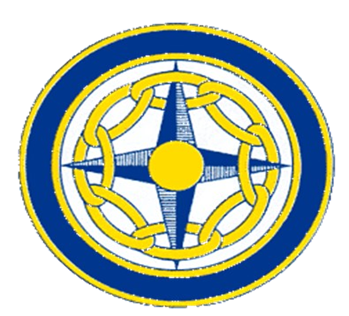 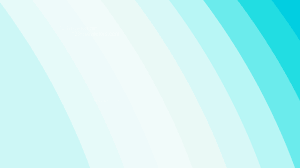                       41 CLUB – ZAMBIA             2021 ANNUAL GENERAL MEETINGHOSTED BY LUSAKA NO.1 AT CIELA RESORT AND SPA, LUSAKA, ZAMBIA, 10 - 12TH SEPTEMBER 2021                                                         REGISTRATION FORM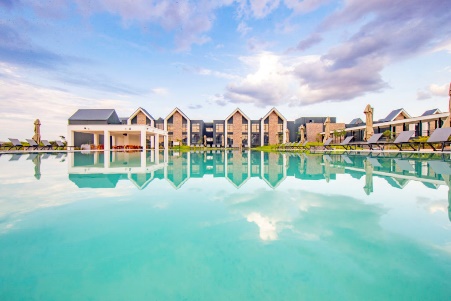 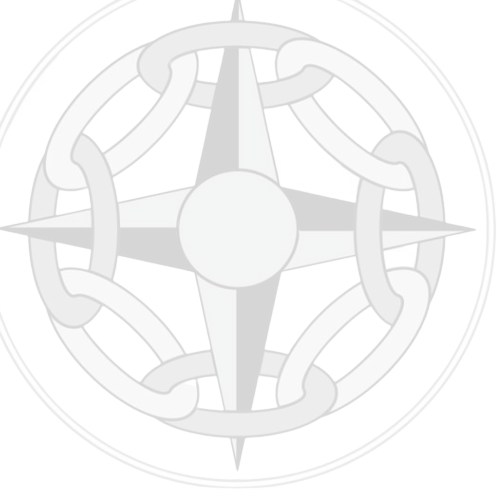                                                                                           REGISTRATION                                                                                           REGISTRATION                                                                                           REGISTRATION                                                                                           REGISTRATION                                                                                           REGISTRATION                                                                                           REGISTRATION                                                                                           REGISTRATION Member’s name: …………………………………….41 Club name: …………………………………………Office held: …………………………………………….Address: ………………………………………………………………………………………………………………….………………………………………………………………. Postal Code: ………………………................... Mobile phone: ………………………………....... Email: ………………………………………………….Address: ………………………………………………………………………………………………………………….………………………………………………………………. Postal Code: ………………………................... Mobile phone: ………………………………....... Email: ………………………………………………….Address: ………………………………………………………………………………………………………………….………………………………………………………………. Postal Code: ………………………................... Mobile phone: ………………………………....... Email: ………………………………………………….Address: ………………………………………………………………………………………………………………….………………………………………………………………. Postal Code: ………………………................... Mobile phone: ………………………………....... Email: ………………………………………………….Address: ………………………………………………………………………………………………………………….………………………………………………………………. Postal Code: ………………………................... Mobile phone: ………………………………....... Email: ………………………………………………….Address: ………………………………………………………………………………………………………………….………………………………………………………………. Postal Code: ………………………................... Mobile phone: ………………………………....... Email: ………………………………………………….Registration packages (please tick one)Full package Single:  K2500.00 (US$119)                  [       ]With spouse: K3200.00 (US$152)       [       ]Saturday package Single:  K1200.00 (US$57)                    [       ]With spouse:  K1900.00 (US$90)        [       ]For details of packages see AGM flier Address: ………………………………………………………………………………………………………………….………………………………………………………………. Postal Code: ………………………................... Mobile phone: ………………………………....... Email: ………………………………………………….Address: ………………………………………………………………………………………………………………….………………………………………………………………. Postal Code: ………………………................... Mobile phone: ………………………………....... Email: ………………………………………………….Address: ………………………………………………………………………………………………………………….………………………………………………………………. Postal Code: ………………………................... Mobile phone: ………………………………....... Email: ………………………………………………….Address: ………………………………………………………………………………………………………………….………………………………………………………………. Postal Code: ………………………................... Mobile phone: ………………………………....... Email: ………………………………………………….Address: ………………………………………………………………………………………………………………….………………………………………………………………. Postal Code: ………………………................... Mobile phone: ………………………………....... Email: ………………………………………………….Address: ………………………………………………………………………………………………………………….………………………………………………………………. Postal Code: ………………………................... Mobile phone: ………………………………....... Email: ………………………………………………….Conditions: All registration payments to be made before 25th August 2021. Any registration payment made after this date will attract a surcharge of K150.00 (US$7).                                       Conditions: All registration payments to be made before 25th August 2021. Any registration payment made after this date will attract a surcharge of K150.00 (US$7).                                       Conditions: All registration payments to be made before 25th August 2021. Any registration payment made after this date will attract a surcharge of K150.00 (US$7).                                       Conditions: All registration payments to be made before 25th August 2021. Any registration payment made after this date will attract a surcharge of K150.00 (US$7).                                       Conditions: All registration payments to be made before 25th August 2021. Any registration payment made after this date will attract a surcharge of K150.00 (US$7).                                       Conditions: All registration payments to be made before 25th August 2021. Any registration payment made after this date will attract a surcharge of K150.00 (US$7).                                       Conditions: All registration payments to be made before 25th August 2021. Any registration payment made after this date will attract a surcharge of K150.00 (US$7).                                       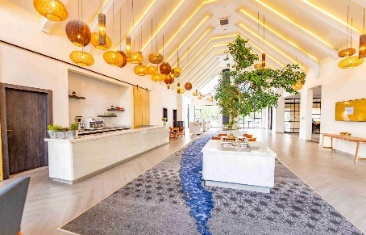 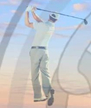 Accommodation (B&B) K2,646 (US$126)/nightAccommodation (B&B) K2,646 (US$126)/nightWill play golf on 10th Sept 21 (Tee off: 15.00)Will play golf on 10th Sept 21 (Tee off: 15.00)1 Night2 NightsYesNoTick to select →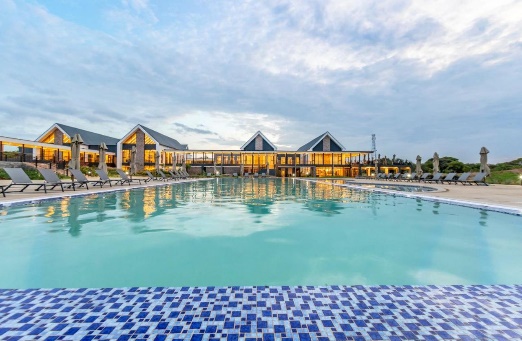 Payment to be made to:Lusaka 41 ClubIndo Zambia Bank Plc Account no: 0041040000099Branch name: KamwalaIf making a direct transfer or deposit, please remember to include your name as narration and email copy of deposit slip and registration form to:murrayandersonzm@gmail.com Payment to be made to:Lusaka 41 ClubIndo Zambia Bank Plc Account no: 0041040000099Branch name: KamwalaIf making a direct transfer or deposit, please remember to include your name as narration and email copy of deposit slip and registration form to:murrayandersonzm@gmail.com Payment to be made to:Lusaka 41 ClubIndo Zambia Bank Plc Account no: 0041040000099Branch name: KamwalaIf making a direct transfer or deposit, please remember to include your name as narration and email copy of deposit slip and registration form to:murrayandersonzm@gmail.com Payment to be made to:Lusaka 41 ClubIndo Zambia Bank Plc Account no: 0041040000099Branch name: KamwalaIf making a direct transfer or deposit, please remember to include your name as narration and email copy of deposit slip and registration form to:murrayandersonzm@gmail.com Payment to be made to:Lusaka 41 ClubIndo Zambia Bank Plc Account no: 0041040000099Branch name: KamwalaIf making a direct transfer or deposit, please remember to include your name as narration and email copy of deposit slip and registration form to:murrayandersonzm@gmail.com Payment to be made to:Lusaka 41 ClubIndo Zambia Bank Plc Account no: 0041040000099Branch name: KamwalaIf making a direct transfer or deposit, please remember to include your name as narration and email copy of deposit slip and registration form to:murrayandersonzm@gmail.com 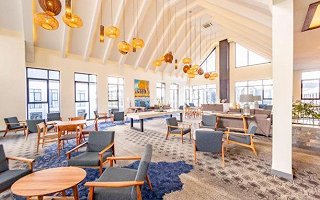 Payment to be made to:Lusaka 41 ClubIndo Zambia Bank Plc Account no: 0041040000099Branch name: KamwalaIf making a direct transfer or deposit, please remember to include your name as narration and email copy of deposit slip and registration form to:murrayandersonzm@gmail.com Payment to be made to:Lusaka 41 ClubIndo Zambia Bank Plc Account no: 0041040000099Branch name: KamwalaIf making a direct transfer or deposit, please remember to include your name as narration and email copy of deposit slip and registration form to:murrayandersonzm@gmail.com Payment to be made to:Lusaka 41 ClubIndo Zambia Bank Plc Account no: 0041040000099Branch name: KamwalaIf making a direct transfer or deposit, please remember to include your name as narration and email copy of deposit slip and registration form to:murrayandersonzm@gmail.com 